T.C.HAZRO KAYMAKAMLIĞIYazgı Ortaokulu Müdürlüğü3 Kalem Sanat ve Spor Malzemesi Alımı Teknik Şartnamesidir.Sıra NoMalzemenin AdıMalzemenin Özellikleri Malzemenin Birimi1Futbol Topu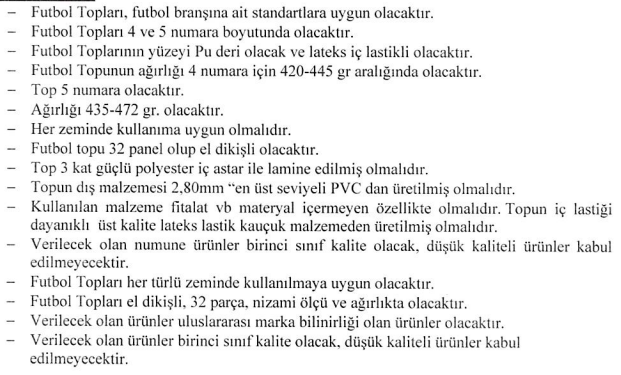  Adet2Voleybol Topu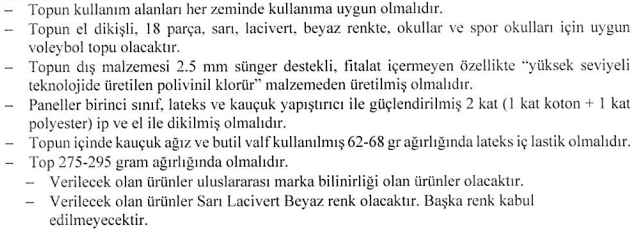 Adet3Basketbol Topu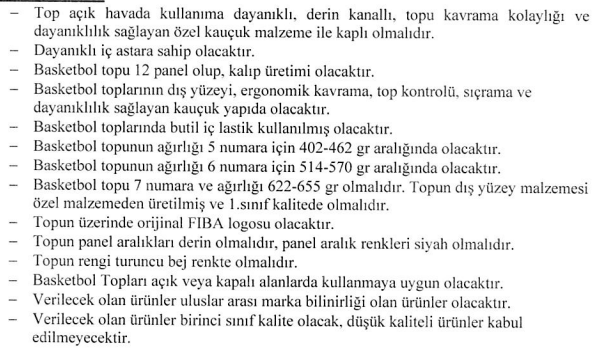 Adet